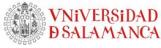 西班牙萨拉曼卡大学 研究型博士简章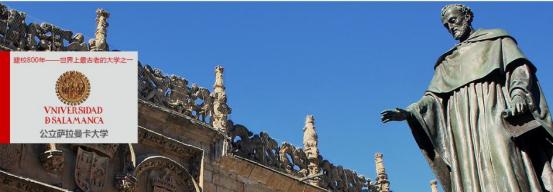 一、学院简介萨拉曼卡大学从建校起 ，历经近 8 个世纪的洗礼 ，一直是欧洲的重要学术中心之一，西班牙人引为骄傲。萨拉曼卡大学是西班牙最古老的公立大学，是世界上历史最悠久的几所  高等学府之一。萨拉曼卡大学以人文社会科学见长，在自然科学等其他领域实力亦不可小觑。 1218 年 ，莱昂王国国王阿方索九世下令建立萨拉曼卡大学； 1255 年 ， 由阿方索十世国王   和罗马教皇亚历山大四世联合授予萨拉曼卡大学大学印章。萨拉曼卡大学建校以来，受到以  罗马教廷为首的欧洲上层阶层的大力支持，建立了以神学、法学、人文学、文学、语言学为  主体的综合性大学教育体制。从中诞生了无数的学者、文人和政治家，文艺复兴时期著名的  萨拉曼卡学派即肇始于此。围绕萨拉曼卡大学发展起来的萨拉曼卡古城是卡斯蒂利亚文化和西班牙语的起源地 ， 1988 年被联合国授予世界文化遗产称号。萨拉曼卡是欧洲仅次于牛津的著名大学城，这座历史名城聚集了世界各地从事各学科研 究的人才精英，是一本极富历史性的艺术教科书。萨拉曼卡大学建立于 1218 年，是西班牙 最古老的大学，其悠久的历史和学术声望可与牛津大学和巴黎大学等学府相提并论。它不仅 是萨拉曼卡的重要建筑 ，也是西班牙文艺复兴时期的艺术瑰宝之一。  萨拉曼卡大学崇尚人 文主义，是拉丁语系地区早期大学的楷模。大大小小的宗教流派都曾到过这里，留下了兼收并蓄的丰富文化。和许多古老学府一样 ，这里有一座价值连城的学府。塞万提斯 •萨维德拉 ，西班牙文学巨匠 ，文艺复兴时期著名作家。《唐吉可德》作者。早年曾在萨拉曼卡大学学习。二、招生对象大学本科三年或者四年毕业 ，硕士毕业 ，具有英语或者西语基础。三、申请条件1.本科毕业(大学三年或者四年) ，允许中国或者其他国家大学毕业证 ，需要毕业证 ，学位证以及学习成绩单.2. 硕士毕业证书 ，成绩单3.雅思 6.0 分以上 ，托福(TOEFL iBT) 80 分 ，英语等级证书4. 硕士(中国或其他国家)院校需提供可读博证明5. 可在学制内按政策出国学习者6.身体健康四、招生计划(全日制研究型博士)专业及学制 ：传统文学、书写文化和数字人文学博士专业   3 年主攻方向 ：人文主义、文字、思想史、数字人文科学开学时间: 2023 年 9 月(7 月-8 月申请)； 2024 年 3 月(1 月-2 月申请)授课语言: 英语或西语五、西班牙停留要求1. 学校没有对每年在西班牙停留有强行规定 ，但是根据中国留学服务中心对国外博士攻读认证要求 ，需要三年内在国外累计停留 12 个月。2. 论文答辩前两个月需要到西班牙进行语言以及论文答辩强化培训六、申请流程1.报名申请表;2.个人英文履历表(CV) ， 中文和英文或者中文和西文3.本科毕业证及成绩单扫描件（公证和认证证书)4.硕士院校的可读博证明原件 ，硕士毕业证、成绩单扫描件（公证和认证证书)5.西班牙语 B1 证明 ，英语雅思或托福成绩证明 ，大学四六级证书证明（需翻译 ，公证和认 证)6.护照首页扫描件7.博士推荐信8.博士导师确认函 （给与协助）9.博士论文综述 ，研究方向阐述论证信 （给与协助）七、课程安排该项目为全日制研究型博士 ，主要以学述研究 ，论文研究 ，学术实践等 ，无固定课程。八、费用及指导费申请费： 380 欧元（人民币 3000 元）全日制学费及服务费：46000 欧元（人民币 360,000 元）七、权威认证：萨拉曼卡大学为西班牙公立大学 ，是中国教育部承认的正规院校(教育部涉外监管信息 网可查) ， 同时也是中国留学网推荐认证院校之一 ， 中国教育部中留服认证名单之中。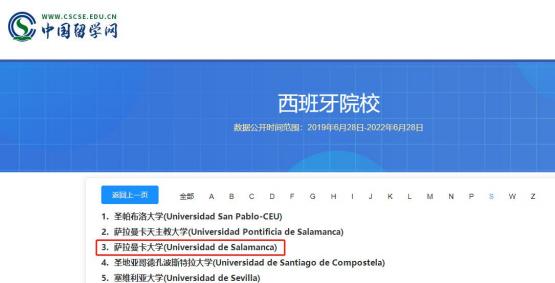 